nr 8/2019 (780)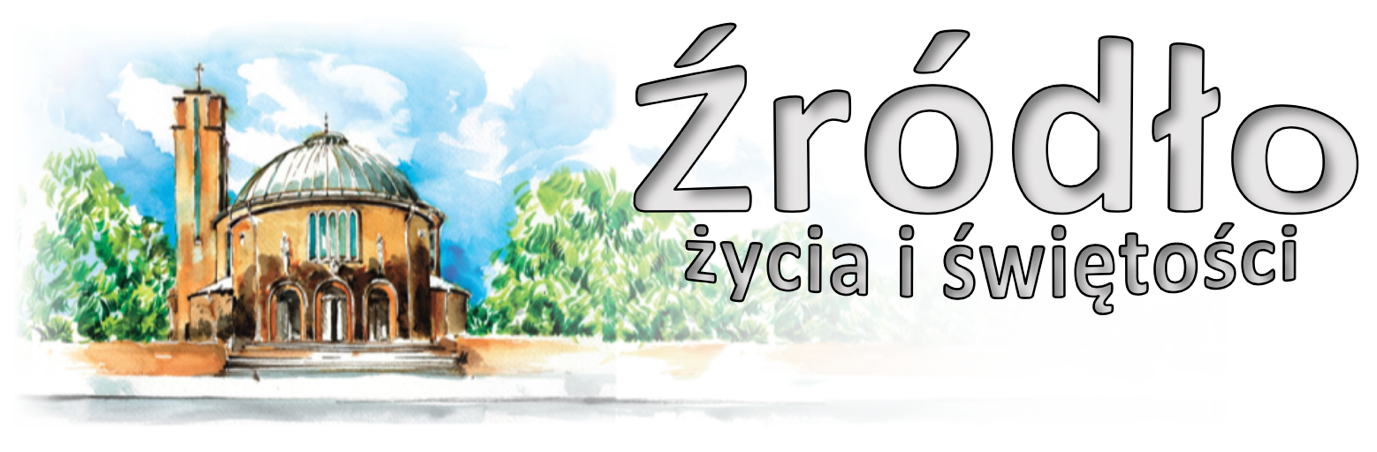 24 lutego 2019 r.gazetka rzymskokatolickiej parafii pw. Najświętszego Serca Pana Jezusa w RaciborzuVII niedziela zwykłaEwangelia według św. Łukasza (6,27-38)„Jezus powiedział do swoich uczniów: "Powiadam wam, którzy słuchacie: Miłujcie waszych nieprzyjaciół; dobrze czyńcie tym, którzy was nienawidzą; błogosławcie tym, którzy was przeklinają, i módlcie się za tych, którzy was oczerniają. Jeśli cię kto uderzy w policzek, nadstaw mu i drugi. Jeśli zabiera ci płaszcz, nie broń mu i szaty. Dawaj każdemu, kto cię prosi, a nie dopominaj się zwrotu od tego, który bierze twoje. Jak chcecie, żeby ludzie wam czynili, podobnie wy im czyńcie. Jeśli bowiem miłujecie tych tylko, którzy was miłują, jakaż za to należy się wam wdzięczność? Przecież i grzesznicy okazują miłość tym, którzy ich miłują. I jeśli dobrze czynicie tym tylko, którzy wam dobrze czynią, jaka za to należy się wam wdzięczność? I grzesznicy to samo czynią. Jeśli pożyczek udzielacie tym, od których spodziewacie się zwrotu, jakaż za to należy się wam wdzięczność? I grzesznicy pożyczają grzesznikom, żeby tyleż samo otrzymać. Wy natomiast miłujcie waszych nieprzyjaciół, czyńcie dobrze i pożyczajcie, niczego się za to nie spodziewając. A wasza nagroda będzie wielka i będziecie synami Najwyższego; ponieważ On jest dobry dla niewdzięcznych i złych. Bądźcie miłosierni, jak Ojciec wasz jest miłosierny. Nie sądźcie, a nie będziecie sądzeni; nie potępiajcie, a nie będziecie potępieni; odpuszczajcie, a będzie wam odpuszczone. Dawajcie, a będzie wam dane; miarę dobrą, ubitą, utrzęsioną i wypełnioną ponad brzegi wsypią w zanadrza wasze. Odmierzą wam bowiem taką miarą, jaką wy mierzycie".Chrystus mówi o miłości nieprzyjaciół: „Miłujcie waszych nieprzyjaciół; dobrze czyńcie tym, którzy was nienawidzą; błogosławcie tym, którzy was przeklinają, i módlcie się za tych, którzy was oczerniają” (Łk 6,27-28). Sam dał przykład takiej miłości, gdy w czasie ukrzyżowania modlił się za tych, którzy wydali Go na śmierć. W tym miejscu rodzi się pytanie: jak to jest możliwe, żeby człowiek mógł miłować, skoro czuje, że jest nienawidzony, a co więcej, skoro sam wyczuwa w sobie nienawiść lub przynajmniej niechęć, powiedzmy: antypatię do niektórych osób? Istotnie, z punktu widzenia naszych uczuć jest tutaj trudność, a nawet „sprzeczność”: jeśli „czuję” niechęć czy nienawiść, jak mogę równocześnie „czuć” miłość? Jednakże miłość nie sprowadza się tylko do tego, co czujemy. Ma ona w człowieku głębsze jeszcze korzenie, które tkwią w jego duchowym „ja”, w jego umyśle i woli. Chcąc sprostać przykazaniu miłości (w szczególności, gdy chodzi o miłość nieprzyjaciół), musimy sięgać do tych właśnie głębszych korzeni. Przez to miłość staje się może „trudniejsza”, ale staje się także „większa”. Kierujemy się w niej nie tylko reakcją uczuć, ale względem na prawdziwe dobro. I w ten sposób uczymy się kierować naszymi uczuciami, wychowujemy je. Wymaga to cierpliwości i wytrwałości. Chrystus powiedział kiedyś: „w cierpliwości posiądziecie dusze wasze” (Łk 21,19; w tłum. Wulgaty). Otóż miłować prawdziwie i w pełni potrafi tylko ten, kto zdolny jest „posiadać” swoją duszę, posiadać siebie samego, posiadać po to, ażeby stawać się „darem dla drugich”. Tego wszystkiego uczy nas Chrystus nie tylko swym słowem, ale także swoim przykładem.św. Jan Paweł II, 1981 r.Ogłoszenia z życia naszej parafiiPoniedziałek – 25 lutego 2019 								Mk 9,14-29	  630			Do Trójcy Przenajświętszej przez wstawiennictwo Matki Boskiej z podziękowaniem za otrzymane łaski, z prośbą o dalsze	  900			Za †† rodziców Antoniego i Annę Sollich oraz brata Józefa	1800	1.	Do Bożej Opatrzności dziękując za otrzymane łaski, prosząc o dalsze dla Franciszka z okazji 80. rocznicy urodzin oraz dla Miłosza z okazji 1. rocznicy urodzin			2.	Do Miłosierdzia Bożego za †† rodziców Marię i Jana Popardowskich, brata Tadeusza, synową Beatę, †† z rodziny i dusze w czyśćcu cierpiąceWtorek – 26 lutego 2019 								Mk 9,30-37	  630	1.	Za †† Antoninę i Władysława oraz †† z rodzin Urban, Stryjewski, Zapart, Pałka i za dusze w czyśćcu cierpiące			2.	Za †† rodziców Gerharda, Katarzynę, teściów Marię, Anzelma, †† z rodziny Horczyk, Mizioch i za dusze w czyśćcu cierpiące	  800			W języku niemieckim: Do Miłosierdzia Bożego za †† rodziców Marię i Alberta, teściów Stefana i Jana, męża Joachima, szwagra Jerzego, †† z rodziny Adamek, Lenert, Klima i Tebel	1800	1.	Za † mamę Janinę Nowakowską w 1. rocznicę śmierci, †† ojca Czesława, męża Józefa Kokoszkę oraz teściów Lidię i Juliana			2.	Do Miłosierdzia Bożego za † Krystynę Gajdę w 2. rocznicę śmierci, jej †† braci Jana i Rudolfa oraz rodziców Elżbietę i Józefa KubenkoŚroda – 27 lutego 2019 								Mk 9,38-40	  630			Za † żonę Jadwigę, †† rodziców z obu stron, szwagra Jana i ciotkę Stefanię	  900			Za †† rodziców Joannę i Izydora Niestrój, rodzeństwo Agnieszkę i Franciszka i pokrewieństwo	1800	1.	Za †† rodziców Ludwikę, Czesława Nowodworskich, †† Weronikę i Bronisława Maciesowicz, †† z rodziny Kampików i za wszystkich †† z rodziny			2.	Za † Ewę Kucharczyk (od koleżanek i kolegów ze szkoły podstawowej, gimnazjum i liceum oraz z ulicy Szczęśliwej)Czwartek – 28 lutego 2019 								Mk 9,41-50	  630	1.	Dziękczynna w intencji Jadwigi z okazji 85. rocznicy urodzin o Boże błogosławieństwo i zdrowie dla całej rodziny			2.	Za †† rodziców Anielę i Józefa Dziedzioch, teściów Michała i Marię Pisarczyk, braci, bratowe, siostry z mężami i pokrewieństwo	1630			Spowiedź dla dzieci	1800	1.	Do Miłosierdzia Bożego za †† rodziców z obu stron, szwagrów i wszystkich †† z rodziny Chrobak i Bawoł			2.	Msza św. zbiorowa za zmarłych: za † Michała Hunia; za † Rudolfa Koziel (od sąsiadów z ulicy Katowickiej 5 i 5a); za † Helmuta Bugla (od sąsiadów z ulicy Pomnikowej 20); do Miłosierdzia Bożego za † Józefa Szmit (od lokatorów z ulicy Katowickiej 15); za † matkę Stefanię Drab w 9. rocznicę śmierci, †† ojca Stanisława, siostrę Irenę, szwagra Alfreda i dusze w czyśćcu cierpiące; do Miłosierdzia Bożego za † sąsiada Stefana Jurytko (od współlokatorów z ulicy Dworskiej 40); za † Władysława Miśków w 30. dzień po śmierci; za † Mariannę Szczupider (od rodziny z Nowego Sącza); za †† Lidię Kupka, Jana i Ludwika Kucab, Walerię, Franciszka i Józefa Walaszczyków, Marcina i Antoninę Zuber oraz za dusze w czyśćcu cierpiące; za †† z rodziny Chłapeckich-Boudion, Jaroniak, Dura-Reszel, Ple, i † Zygmunta Biczysko; za †† Franciszkę Taszka i Jadwigę Czogalla w rocznicę śmierci; do Miłosierdzia Bożego za †† ojca Antoniego Krzikalla, teścia Józefa Czekalla w rocznicę urodzin; za † Marię Zaremba (od sąsiadów Hruby); za †Ryszarda Wojtkowiak (w 30. dzień); za † męża Adama Kowalczyka (w 30. dzień); za † Mariana Molęda (od rodziny Barbary i Mariana Kapturkiewicz);I Piątek miesiąca – 1 marca 2019 							Mk 10,1-12	  630			Za † Walentynę Zdziebczok w 2. rocznicę śmierci i wszystkich †† z rodziny	  900			Za wszystkich †† z rodzin Biły, Bednarski i Liśkiewicz	1500			Koronka do Bożego Miłosierdzia – Adoracja Najświętszego Sakramentu	1730			Nabożeństwo ku czci Najświętszego Serca Pana Jezusa	1800	1.	W intencji Parafian i wszystkich czcicieli Najświętszego Serca Pana Jezusa			2.	Za †† rodziców Marię i Kazimierza Kaszczyszyn, brata Tadeusza, dziadków z obu stron i wszystkich †† z rodziny	1900			Msza Święta MłodzieżowaI Sobota miesiąca – 2 marca 2019 							Mk 10,13-16	  630	1.	Za wstawiennictwem Matki Boskiej Różańcowej w intencji członków Żywego Różańca i wszystkich modlitewnych grup maryjnych			2.	Do Miłosierdzia Bożego za † mamę Helenę, zaginionego na wojnie ojca Waltra i za †† dziadków z obu stron						(do modlitwy wiernych: w 10. rocznicę założenia raciborskiej grupy Rycerstwa Niepokalanej o Boże błogosławieństwo i opiekę Maryi Niepokalanej dla członków)	1600			Adoracja Najświętszego Sakramentu	1645			Modlitwa Rycerstwa Niepokalanej	1730			Nieszpory Maryjne	1800			W sobotni wieczór: 1. Do Miłosierdzia Bożego za †† rodziców Marię i Rudolfa Skatuła, pokrewieństwo z obu stron i dusze w czyśćcu cierpiące			2.	Za †† Monikę Zawisz, rodziców, teściów, pokrewieństwo z obu stron i dusze w czyśćcu cierpiąceVIII Niedziela Zwykła – 3 marca 2019 			          Syr 27,4-7; 1 Kor 15,54-58; Łk 6,39-45	  700			Za †† z rodziny Benek i Kasza	  830			Godzinki o Niepokalanym Poczęciu NMP	  900			Z okazji 18. ur. Emilii o Boże błogosławieństwo, dary Ducha Świętego i opiekę Matki Boskiej						Szkoła Liturgiczna: „Akt pokutny”	1030			Do Bożej Opatrzności w intencji Michaeli i Patryka z okazji 5. rocznicy ślubu, z prośbą o zdrowie, Boże błogosławieństwo na dalsze wspólne lata życia	1200			W intencji dzieci przyjmujących sakrament chrztu świętego: Łucja Alicja Ostrowska, Wiktoria Nina Herok, Wojciech Przemysław Nawrocki, Aleksandra Krystyna Grobosz, Aleksandra Niemiec, Robert Rafał Trojański	1700			Różaniec za młode pokolenie	1730			Nieszpory niedzielne	1800			Za †† rodziców Władysławę i Stanisława WęglarczykW tym tygodniu modlimy się: w intencji dzieci przygotowujących się do spowiedzi i KomuniiZapraszamy na godz. 1700 na modlitwę Różańcową za młode pokolenie, oraz na godz. 1730 na nieszpory niedzielne.Również dzisiaj w kaplicy pod kościołem o godz. 1900 Wieczór Filmowy. Wyświetlimy film pod tytułem „Moja Miłość” – jest to fabularna opowieść o Rachel, pierwszej ofiary strzelaniny w USA w szkole w 1999 r. Film jest oparty o pamiętniki dziewczyny, które są świadectwem jej wiary i poszukiwań.W tym tygodniu odbędą się spotkania dla kandydatów do bierzmowania z 2 roku formacji. Prosimy o sprawdzenie w gablotce pod wieżą planu spotkań. Przy tej okazji przypominamy i zapraszamy kandydatów do bierzmowania (zwłaszcza najstarszych) na rekolekcje na G. św. Anny „Ładowarka”.W poniedziałek, środę i piątek w domu katechetycznym o 1900 nauki przedmałżeńskie. Nie są wymagane wcześniejsze zapisy.W poniedziałek o 2000 próba scholi.We wtorek o godz. 1530 spotkanie Klubu Seniora, o 1800 próba chóru.Spotkanie Kręgu Biblijnego oraz Ruchu Rodzin Nazaretańskich w środę po wieczornej Mszy Świętej.Spowiedź dla dzieci w czwartek o 1630. W tym tygodniu swoje spotkania przed pierwszą spowiedzią i Komunią Świętą będą miały dzieci z klas III (wtorek lub piątek o 1630)W piątek o 1500 Koronka do Bożego Miłosierdzia i Adoracja do wieczornej Mszy.Młodzież zapraszamy na Mszę Świętą w piątek o godz. 1900. W tym tygodniu przypada pierwszy piątek i sobota miesiąca. Okazja do spowiedzi w piątek od godz. 1700, w sobotę od godz. 1600.W piątek od 1700 nabożeństwo ku czci Najświętszego Serca Pana Jezusa.W sobotę msza św. o godz. 630 w intencji Członków Żywego Różańca i wszystkich Maryjnych grup modlitewnych. Po Mszy Świętej zmiana tajemnic oraz Różaniec.W sobotę od godz. 730 odwiedziny chorych. Zgłoszenia w kancelarii lub zakrystii. ks. Tomasz odwiedzi swoich chorych tydzień później. W sobotę od godz. 1600 Adoracja Najświętszego Sakramentu, o 1645 spotkanie modlitewne Rycerstwa Niepokalanej.W przyszłą niedzielę o godz. 1200 udzielany będzie sakrament chrztu świętego. Nauka przedchrzcielna dla rodziców i chrzestnych w sobotę o godz. 1900.Przypominamy, że najbliższy cykl spotkań dla dorosłych, którzy pragną przygotować się do bierzmowania rozpocznie się od 9 marca. Rekolekcje wielkopostne w naszej parafii rozpoczną się od 1 niedzieli Wielkiego Postu, a więc od 10 marca.Wydział katechetyczny zaprasza katechetów i nauczycieli na pielgrzymkę do Grecji i Macedonii na przełomie lipca i sierpnia. Szczegóły na plakacie.Kolekta dzisiejsza przeznaczona jest na bieżące potrzeby parafii; z przyszłej niedzieli na potrzeby Seminarium Duchownego i Kurii Diecezjalnej.Za wszystkie ofiary, kwiaty i prace przy kościele składamy serdeczne „Bóg zapłać”. W sposób szczególny dziękujemy za ofiary na cele remontowe. W minioną niedzielę zebrano kwotę 7150 zł.W minionym tygodniu odeszli do Pana: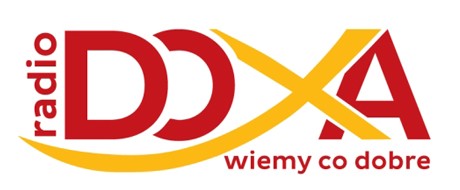 Józef Krzysztofik, lat 74, zam. na ul. Katowickiej Adela Obłój, lat 83, zam. na ul. Pomnikowej Krzysztof Świtała, lat 59, zam. na ul. Pomnikowej (pogrzeb, pon, 25 II 2019 o 12.oo)Wieczny odpoczynek racz zmarłym dać Panie.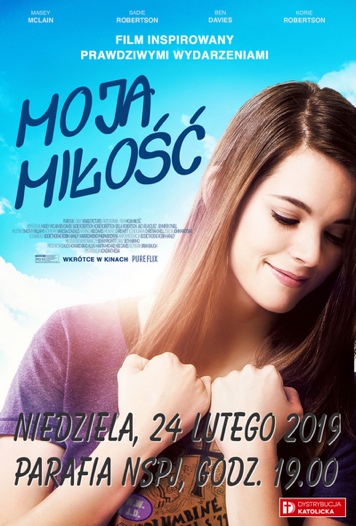 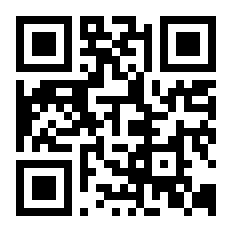 Główną bohaterką filmu „Mój Miłość” jest siedemnastoletnia Rachel Joy Scott, pierwsza ofiara śmiertelna strzelaniny w Columbine. Na podstawie pozostawionych przez Rachel dzienników, twórcy filmu odtworzyli jej życie – dzieciństwo w rozbitej rodzinie, wychowanie przez głęboko religijną matkę, młodzieńcze poszukiwania siebie, pierwsze zauroczenia i edukację.  Oprócz przedstawionej w fabule historii dorastania Rachel Scott, film ma też drugą warstwę. Są to fragmenty autentycznych dzienników dziewczyny, odnalezionych po jej śmierci. To z jej wspomnień dowiadujemy się najwięcej o Rachel, widzimy, jak rozwija się jej osobowość i wiara. Jak przeżywa kryzys zwątpienia, dojrzewa do życiowych decyzji. WIECZÓR FILMOWY – niedziela, 24 lutego, godz. 19.oo